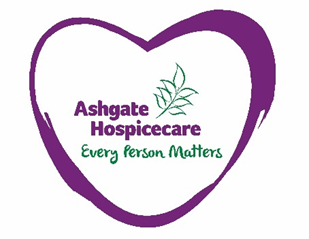 Retail Volunteer Role DescriptionDepartment : RetailSupervisor : Shop ManagerLocation : One of our shops in North Derbyshire. Please see our shop list at www.ashgatehospicecare.org.ukTime commitment: A regular commitment is important. Ideally, one morning or afternoon per week. Although a few hours a week are still valuable to us. Ashgate Hospicecare recognises that volunteers in our retails shops play a vital part in the success of the hospice and the care it provides to patients and their families. Our shop volunteers support and promote the wider hospice and help up to form valuable links within the community. For that we are extremely grateful. Role Description: To be part of a small team of staff and volunteers, serving customers and ensuring the image of the shop meets the standards and vision of the Retail Director. What the role may involve? Meeting and welcoming customers into the shopAssisting customer with purchasesTaking payments from customers and dealing with Gift Aid donationsPutting out stock and making the shop attractive to customersDealing with donationsSteaming, sorting and sizing clothesGeneral housekeeping dutiesPricing clothing and anything else that comes inWhat kind of people are we looking for? Someone that is sociable and friendlyCan carry out the role with minimum supervision and fits in with the whole teamUnderstands the importance of representing the hospice within the communityCan give a regular commitment and would let us know if they are unavailableWill complete and attend our statutory training, within the first 2 monthsWill abide by the policies and procedures of Ashgate HospicecareWhat we can offerThe chance to be part of a friendly and supportive teamA real opportunity to get involved with your local community and support patient care at the hospiceThe opportunity to develop retail skills and experience We will provide you with all the necessary training for your role and develop your current skillsFull travel expenses paidPlease call into the store for an application form or contact the Volunteering Team at Ashgate on 01246 568801 ext 515 or email volunteering@ashgatehospicecare.org.uk